DETAILS OF COMPLETED MPCS UNDER NCRMP WORKSl. No.Name of the DistrictName of the Cyclone SheltersPhotographs of the MPCS1BalasoreBishnupur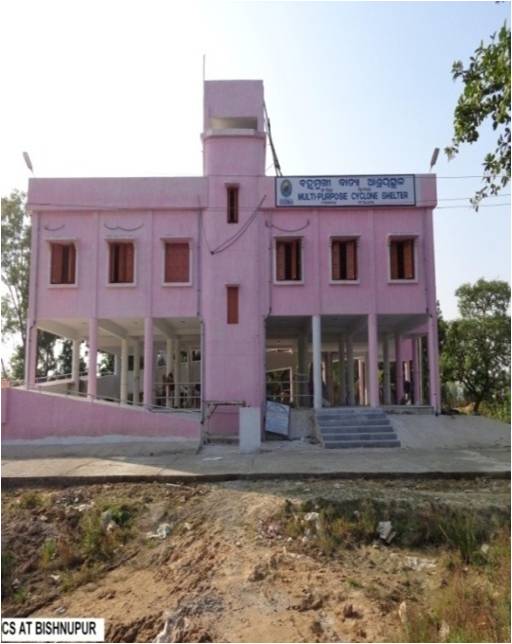 2BalasoreBajana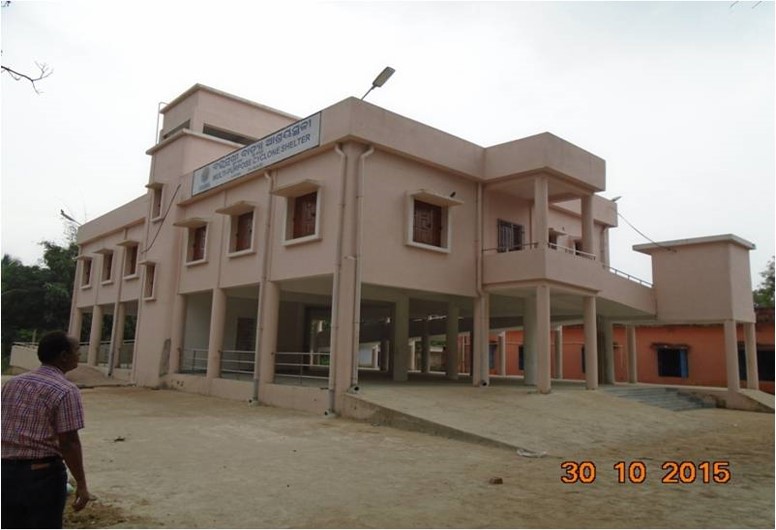 3BalasoreGandhiana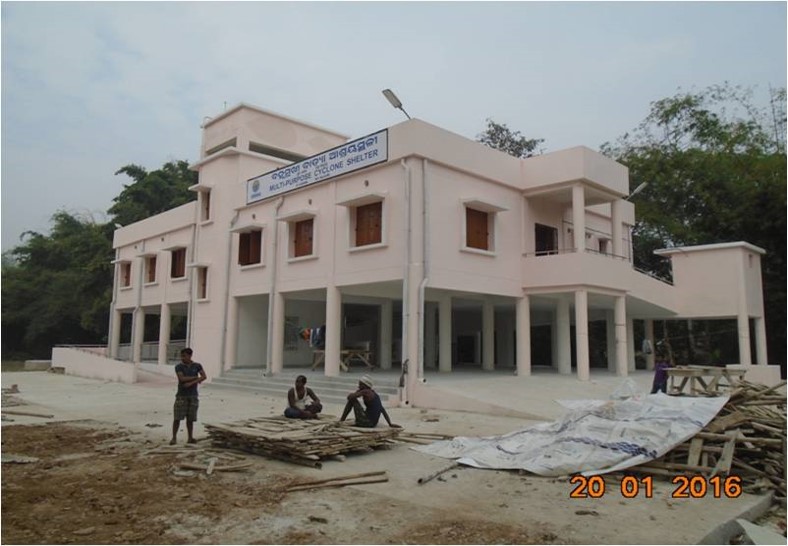 4BalasoreKuruda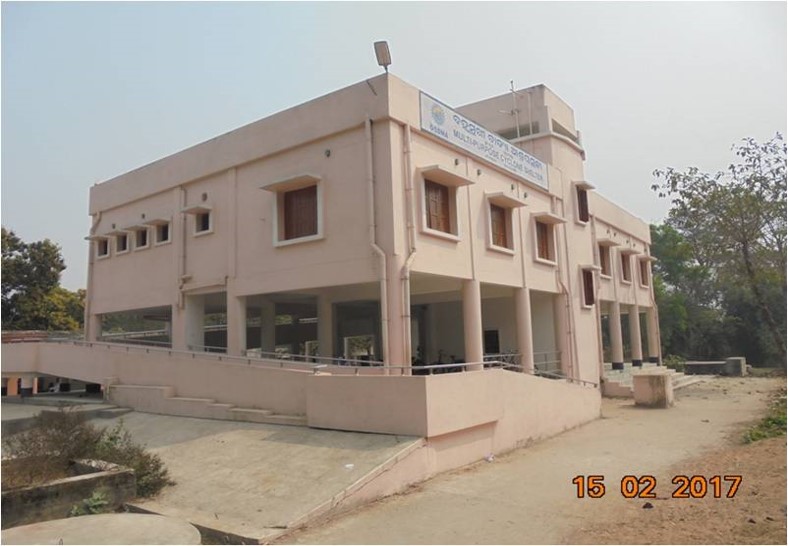 5BalasoreKochiakoli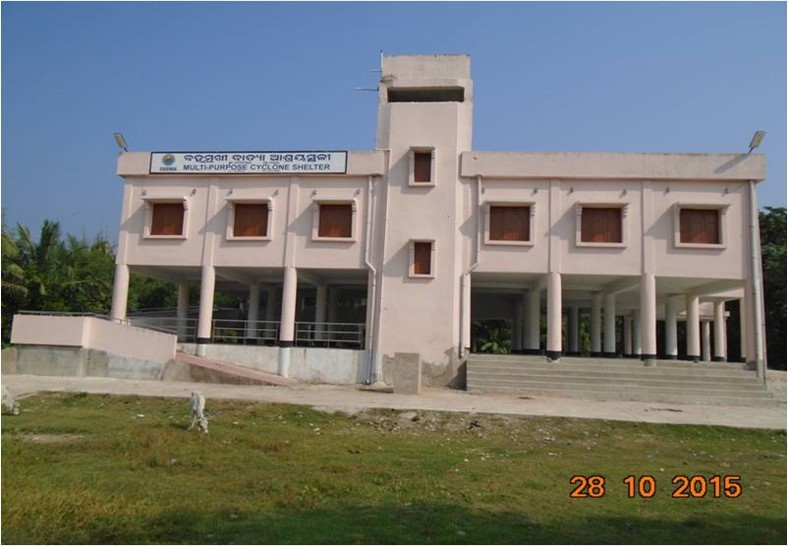 6BalasoreOdasala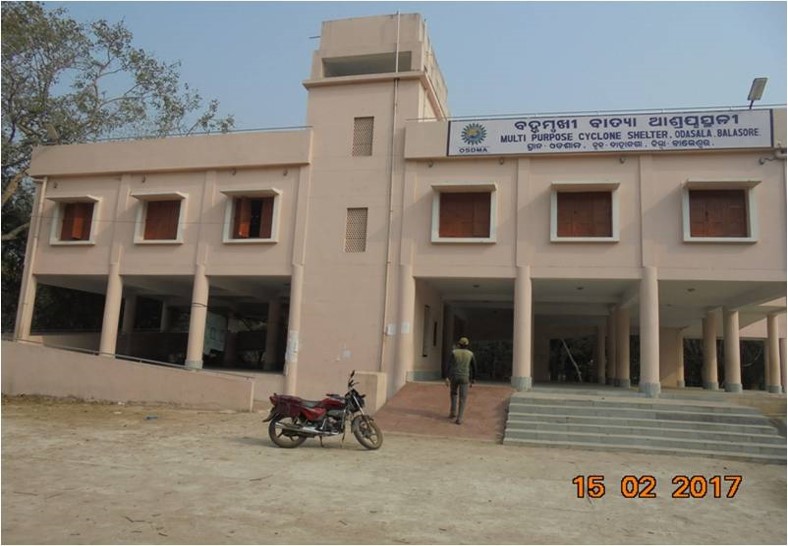 7BalasoreNuapur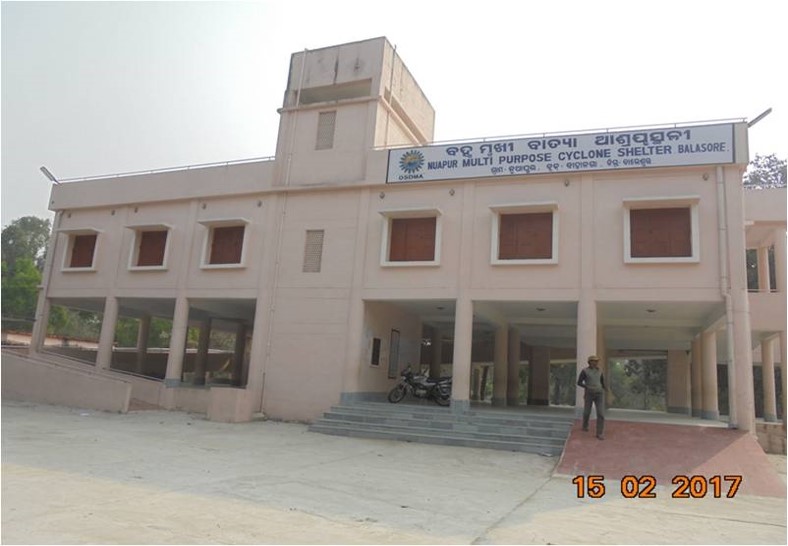 8BalasoreBishnupur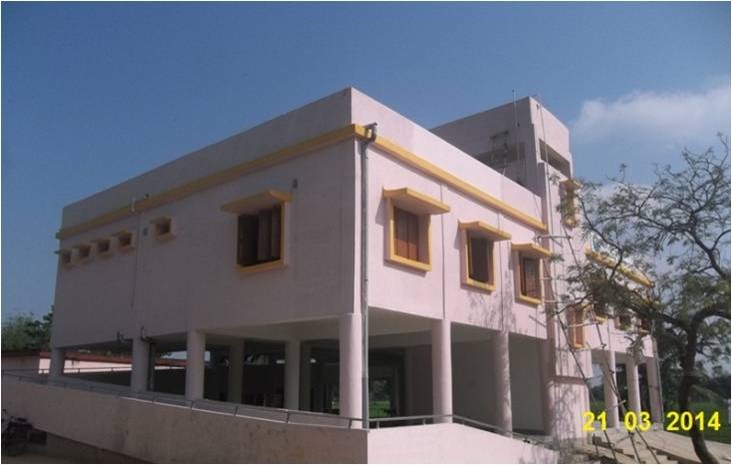 9BalasoreIkadapal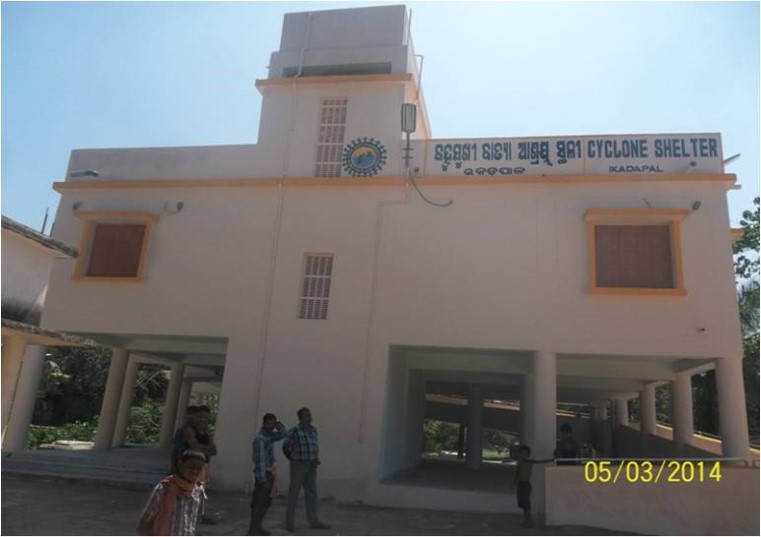 10BalasorePakmundi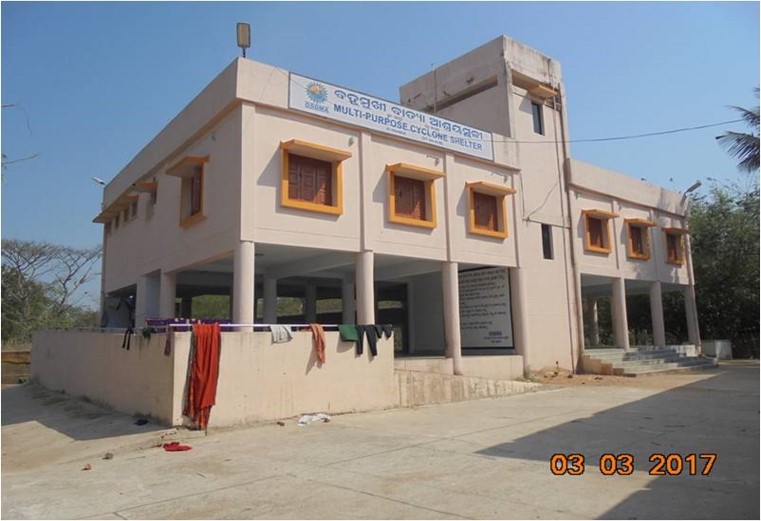 11BalasoreSurdiha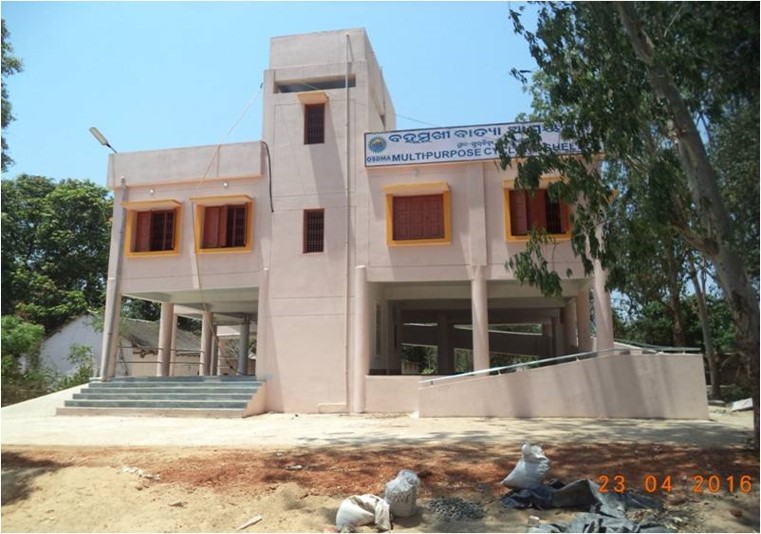 12BalasoreAnladiha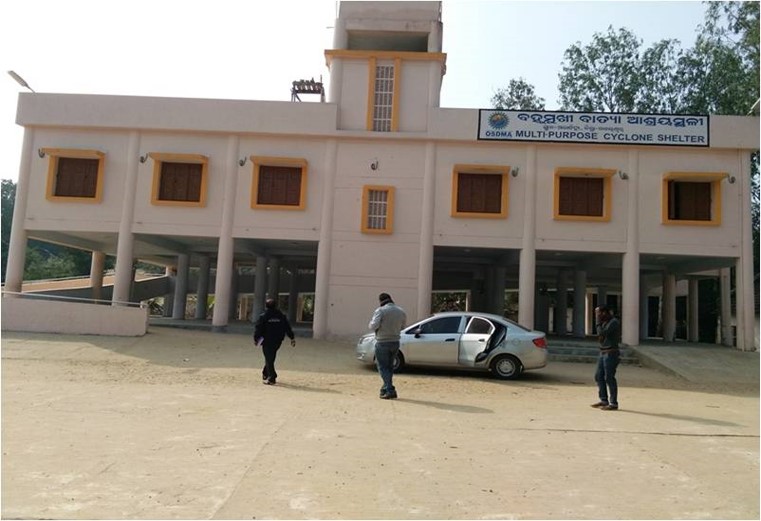 13BalasoreDagara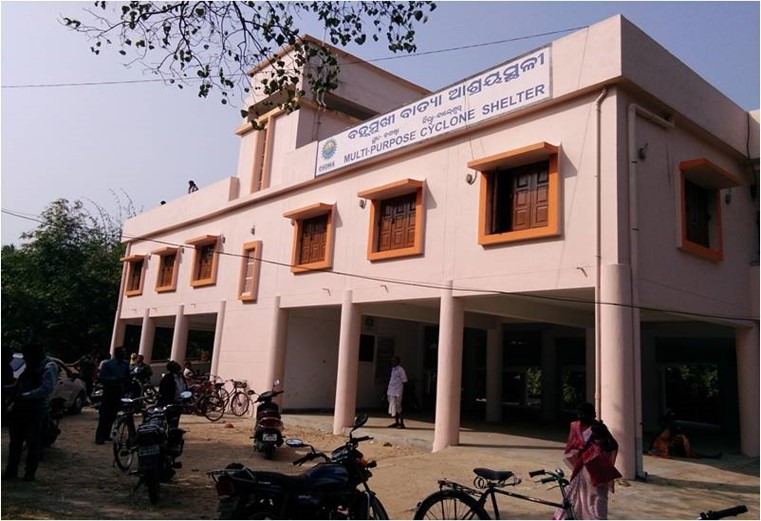 14BalasoreGobindapur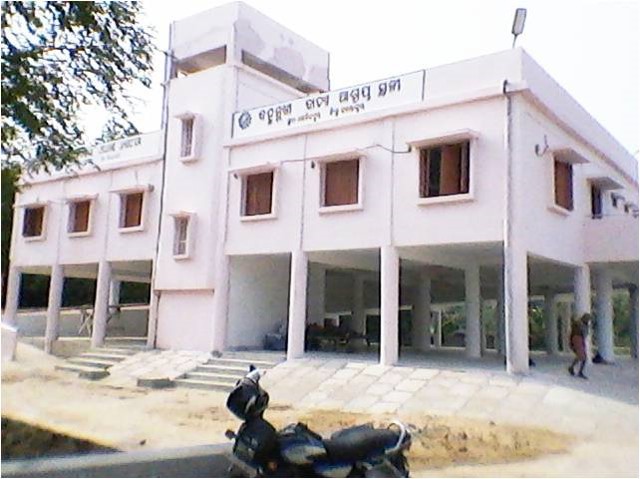 15BalasoreBisikadeipur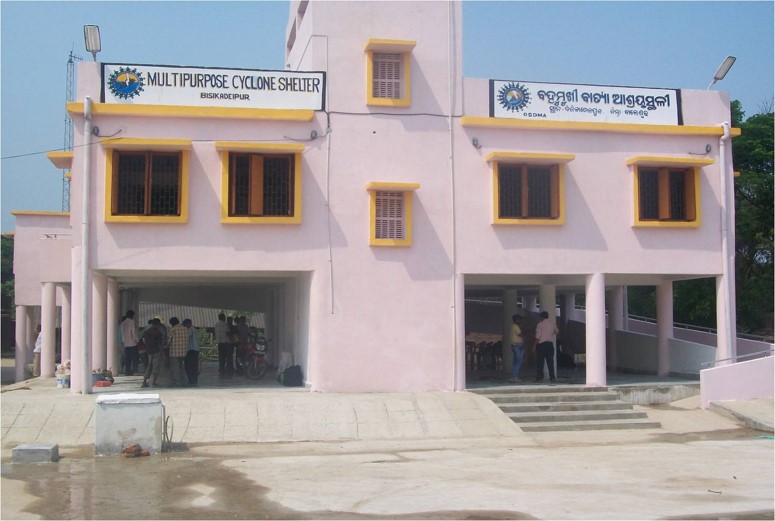 16BalasoreDeula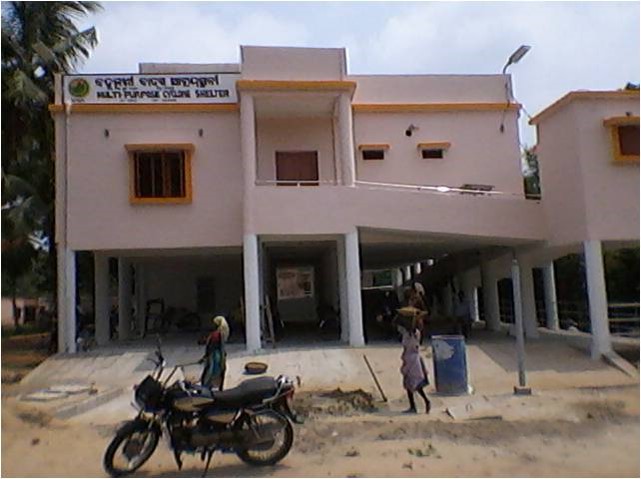 17BalasoreKunduli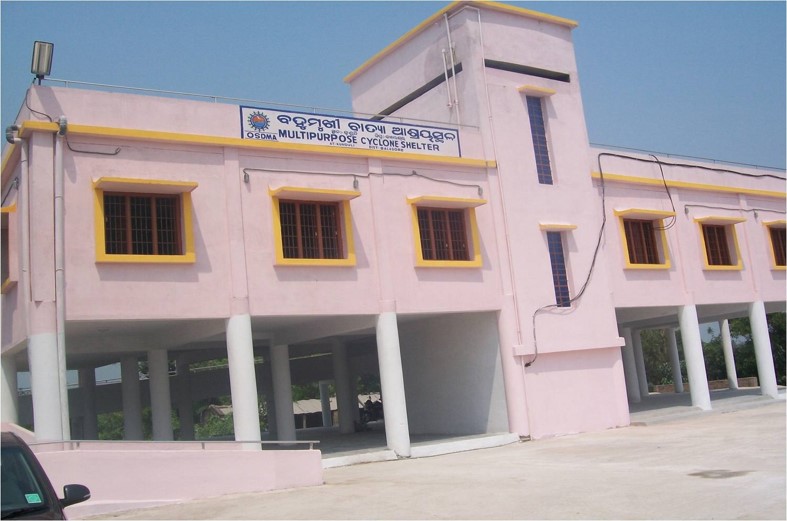 18BalasoreMahabola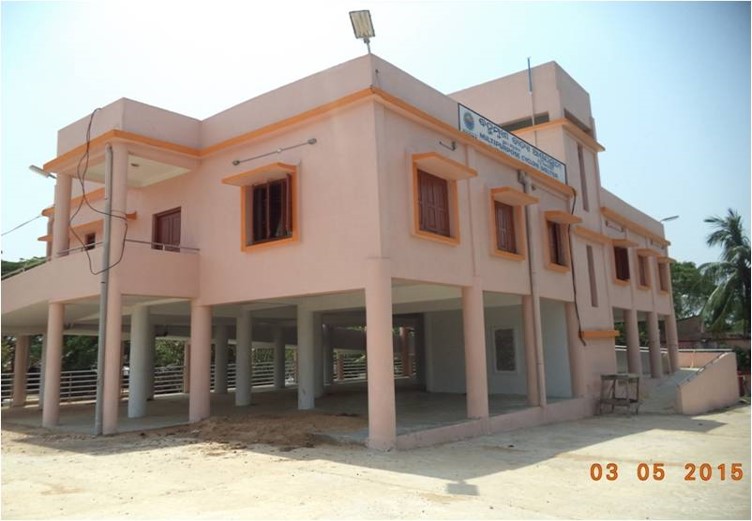 19BalasoreMaharajpur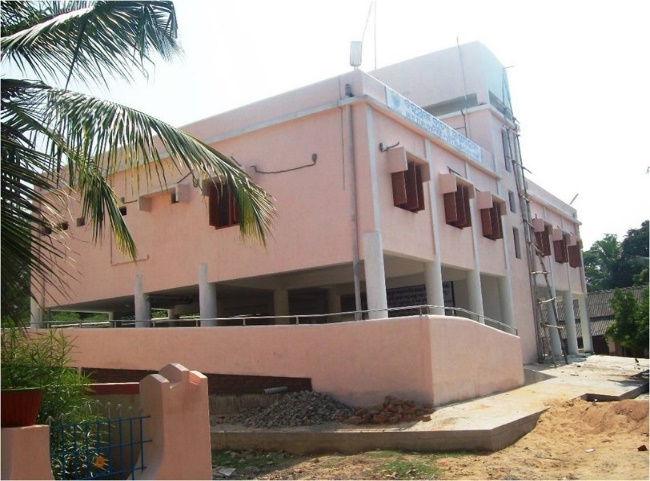 20BalasoreMahamadabad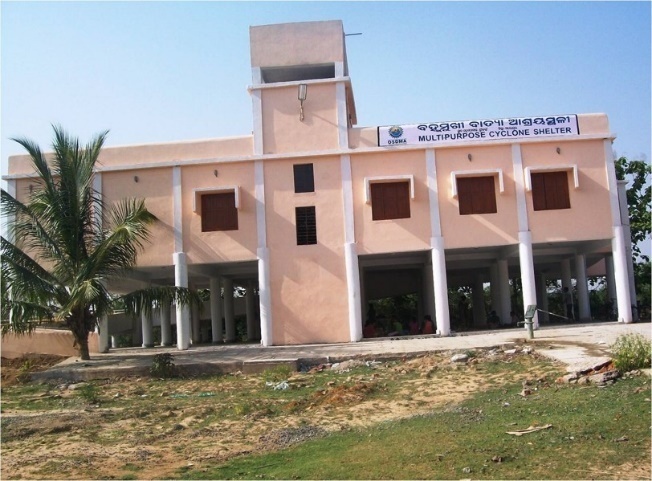 21BalasoreMandagaon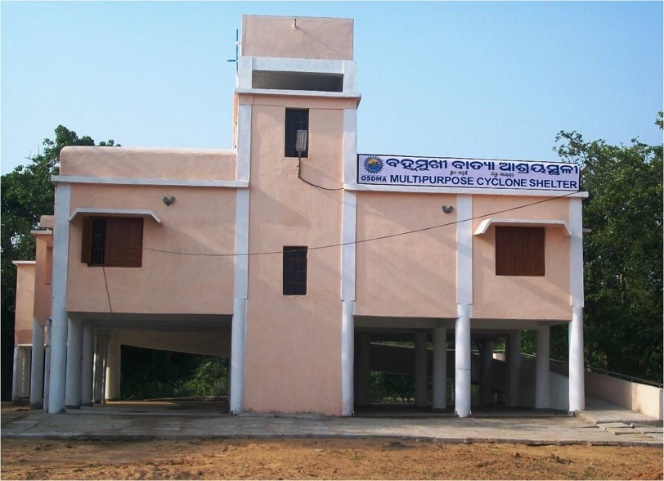 22BalasorePanchupada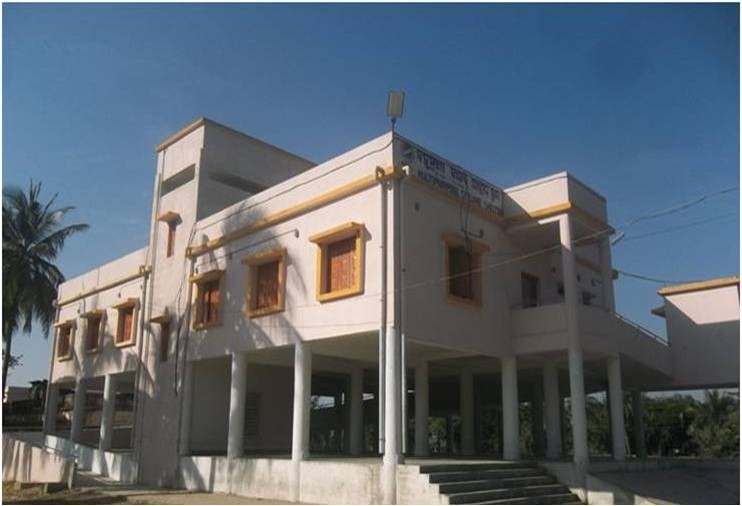 23BalasoreAlumeda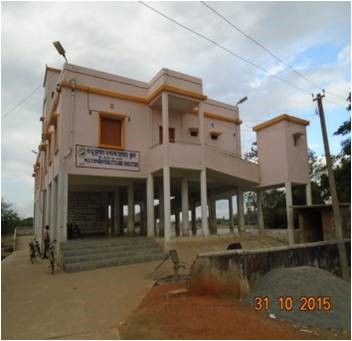 24BalasoreBinjha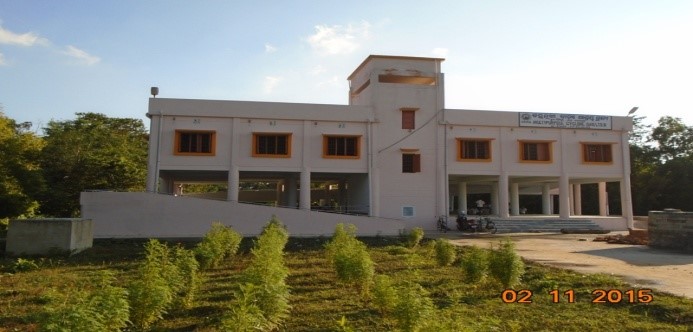 25BalasoreSarthabindha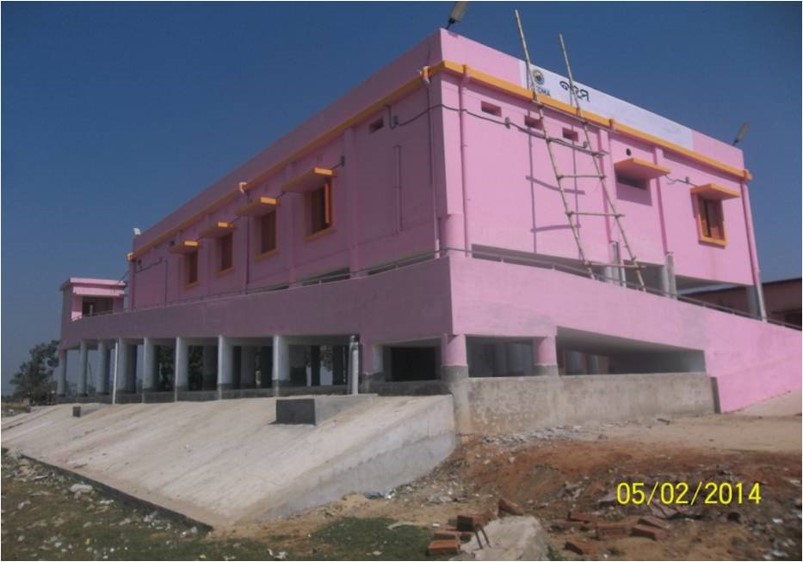 26BalasoreGopinathpur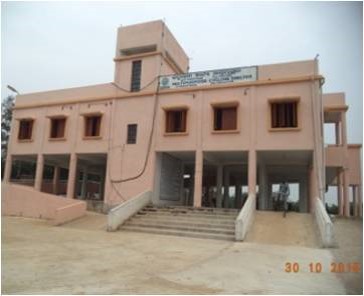 27BalasoreParikhi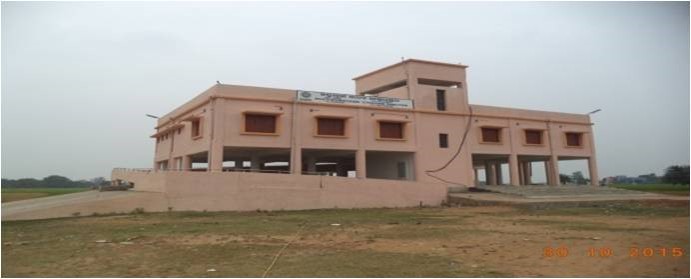 28BalasoreBadakia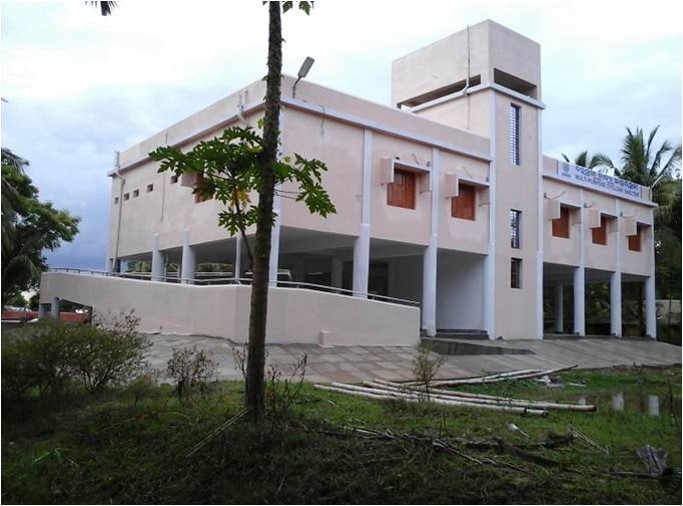 29BalasoreJayadevkasba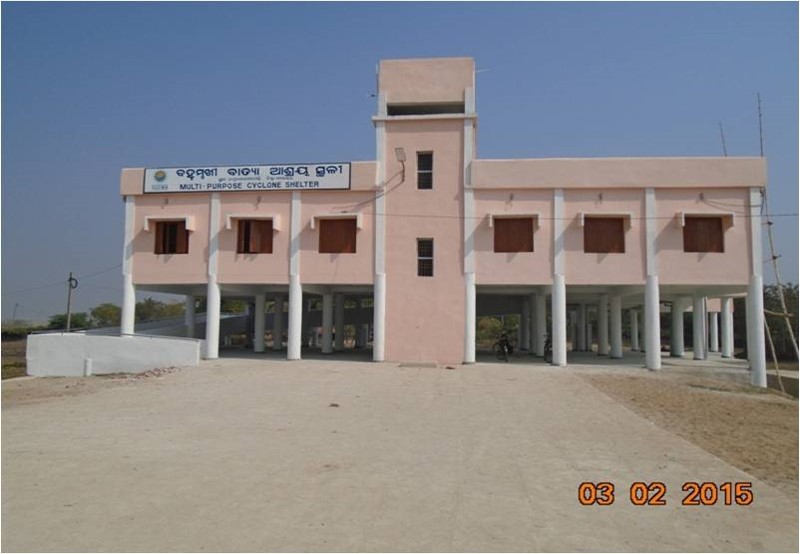 30BalasoreHidigaon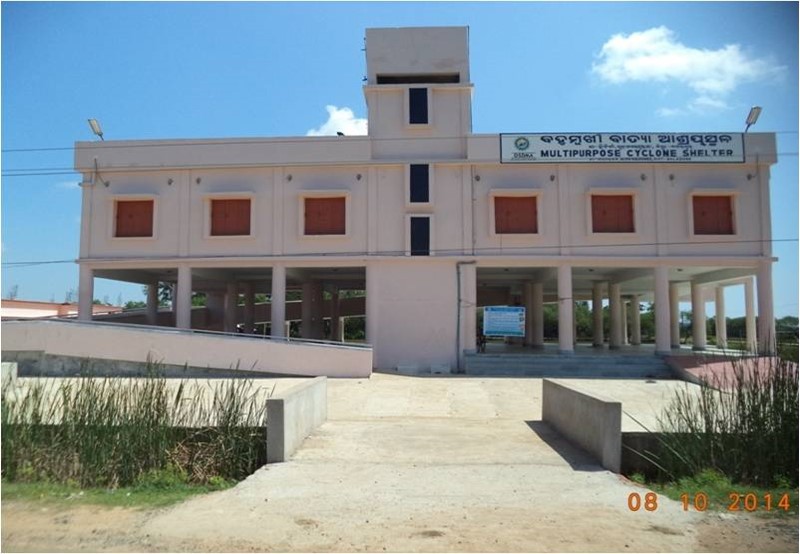 31BalasoreSartha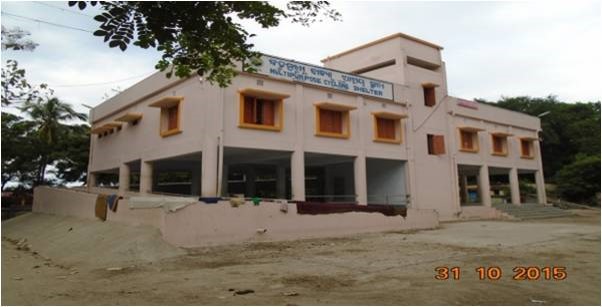 32BalasorePakhar33BalasoreTentei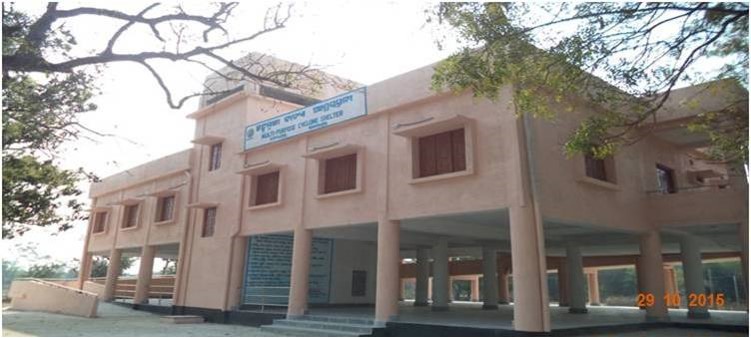 34BalasoreKainagiri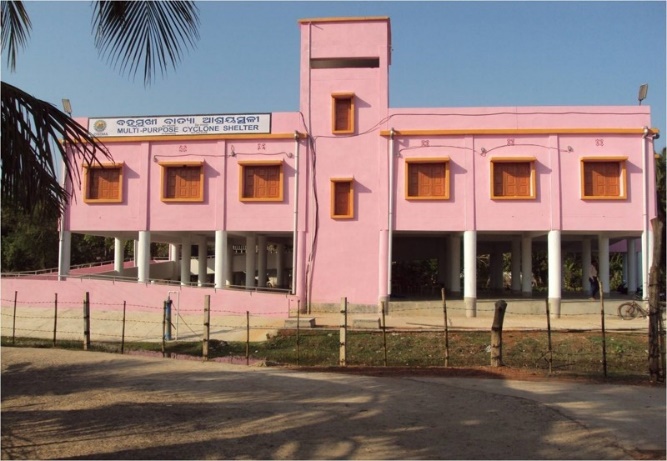 35BalasoreJalapahi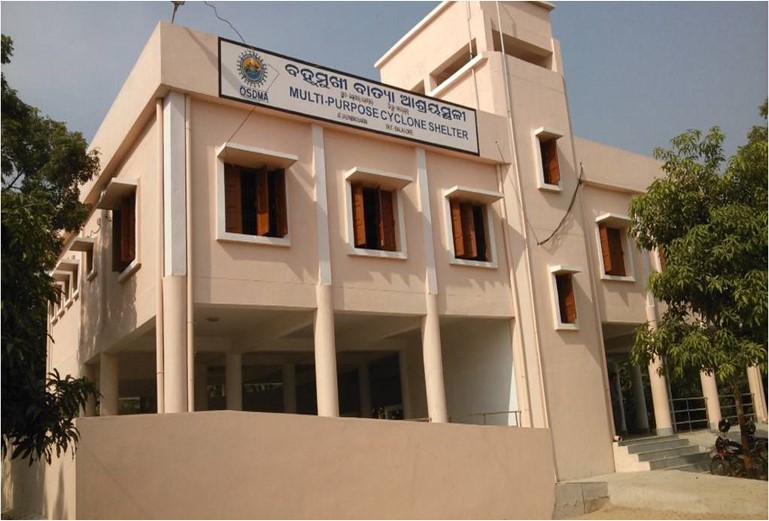 36BalasoreJayrampur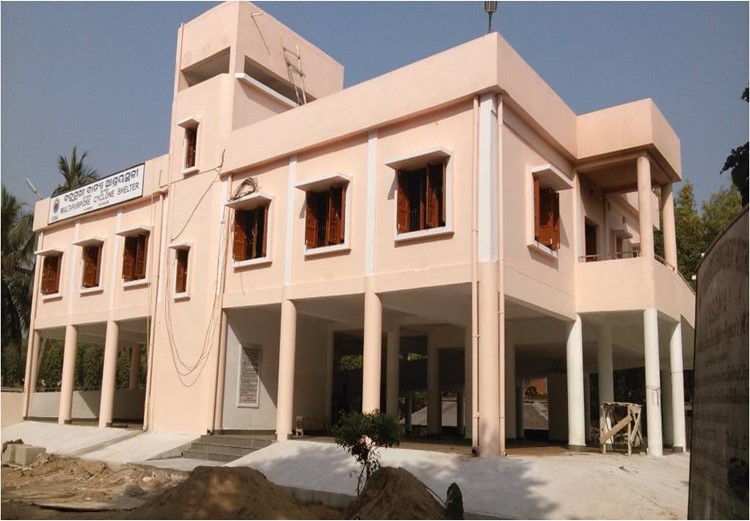 37BalasoreBoripada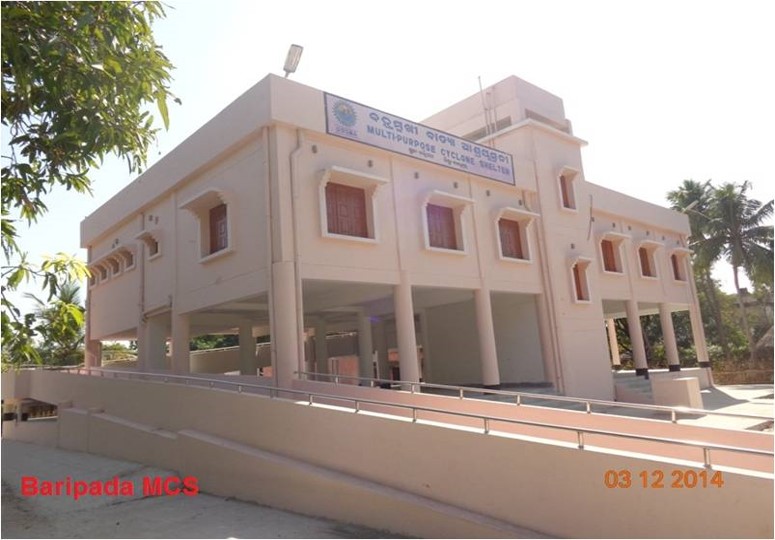 38BalasoreSahaspura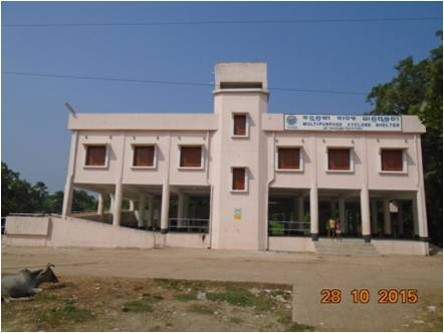 39BalasorePaikasta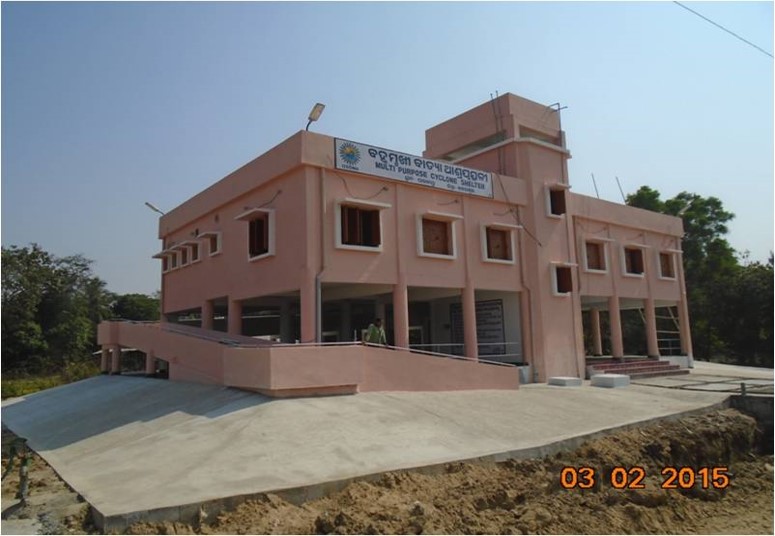 40BalasoreDakin Jambhirai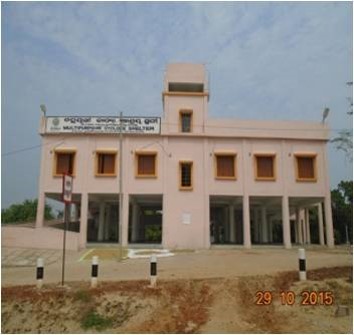 41BalasoreJamkunda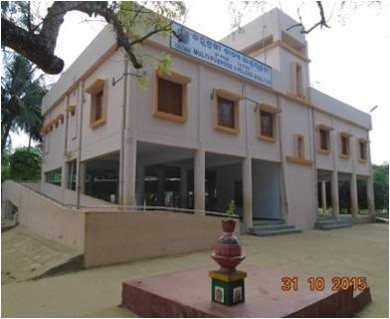 42BalasoreKumbhirgadi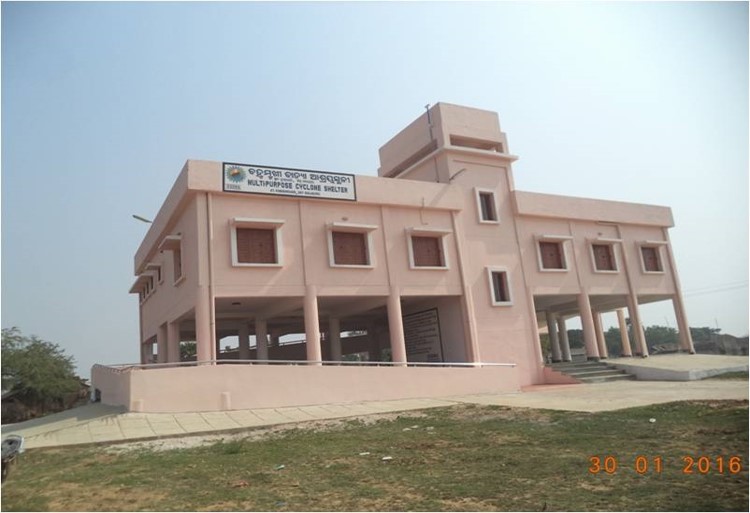 43BalasoreKalamatipahi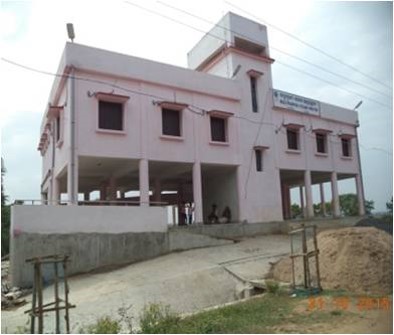 44BalasoreKhadupahi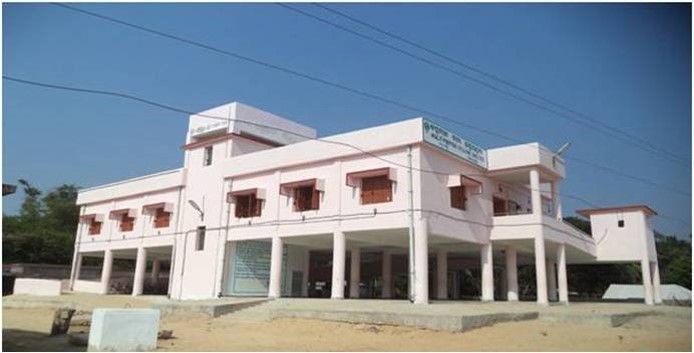 45BalasoreGudupahi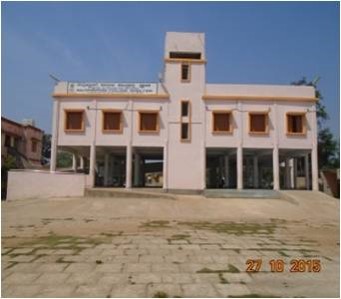 46BalasoreKayakodala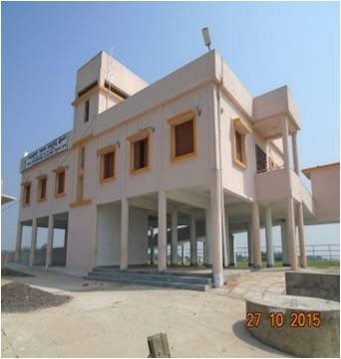 47BalasoreSrikona -B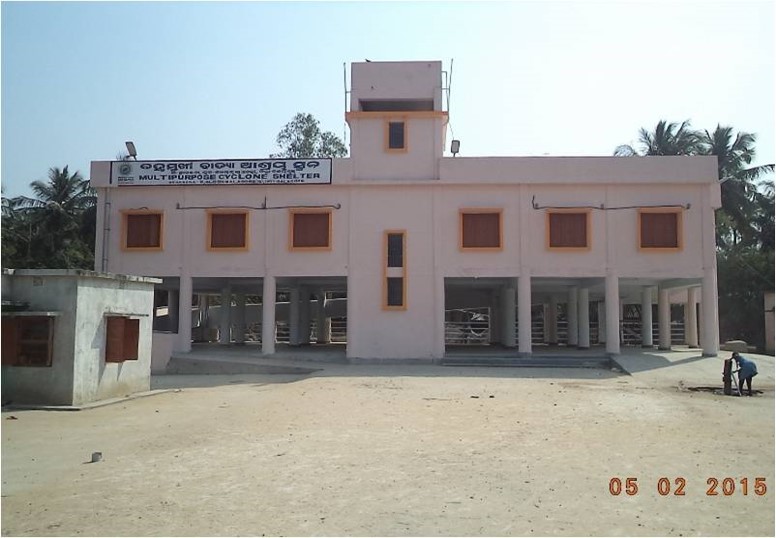 48BalasoreKoilisahi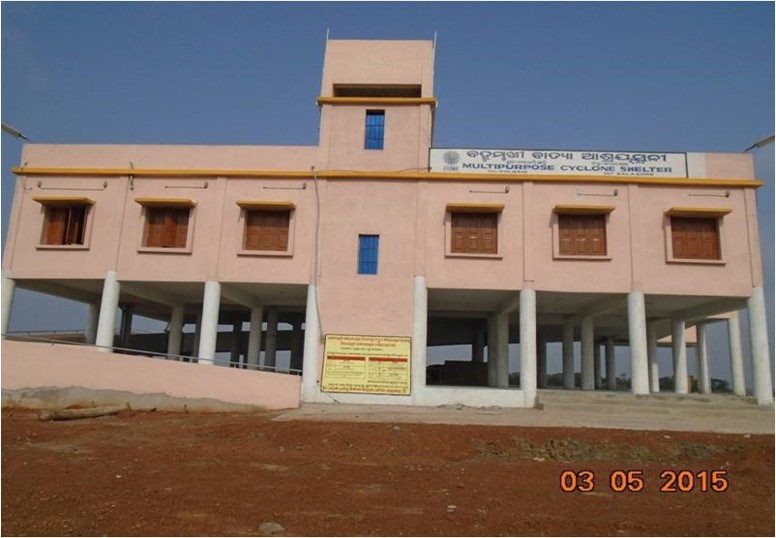 49BalasoreSaudihi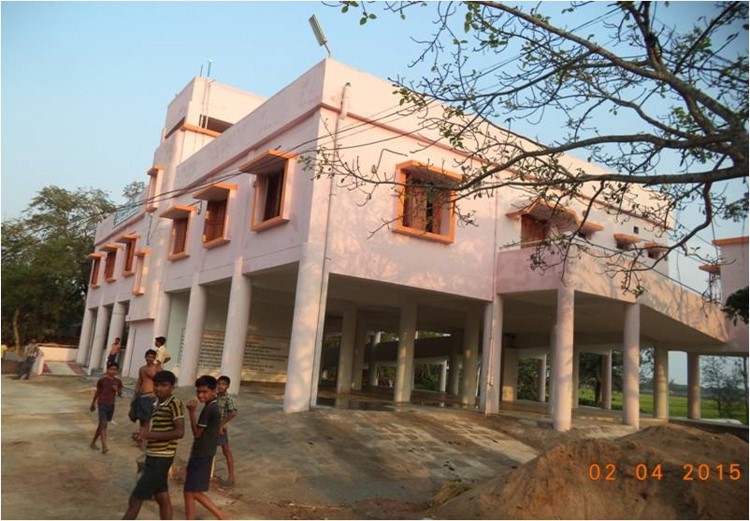 50BalasoreBahabalpur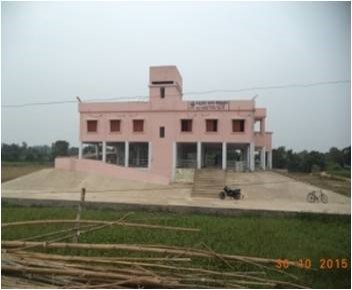 51BalasorePurbaKankadapal
(Chaumukh)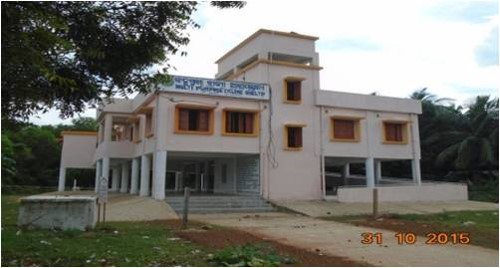 52BalasoreKirtania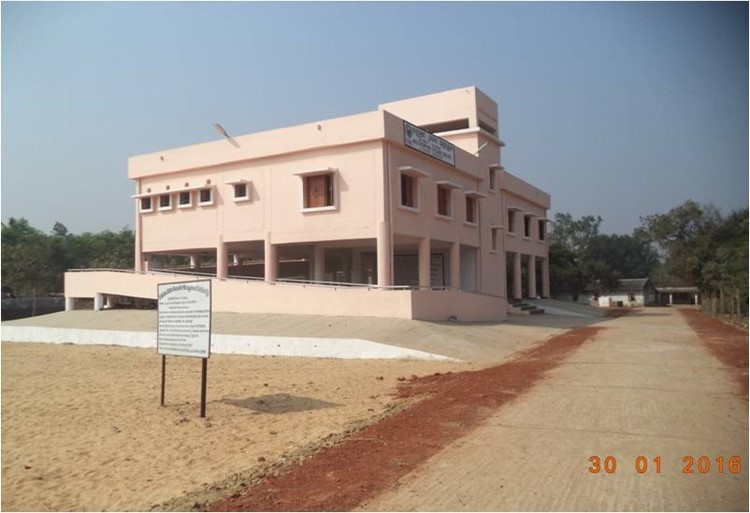 53BalasoreTalsari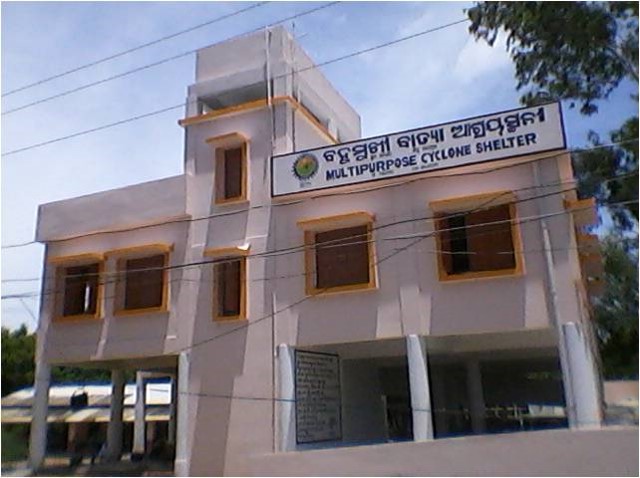 54BalasoreJamuka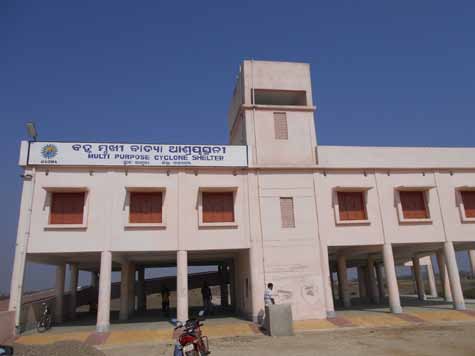 55BalasorePanchabisa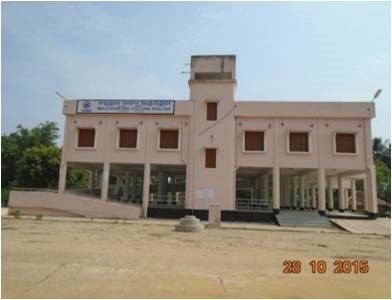 56BalasoreGaneswarpur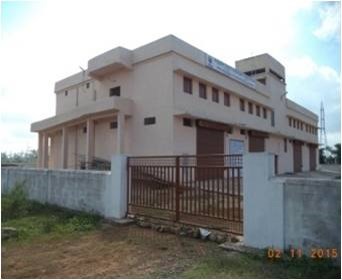 57BalasoreApitira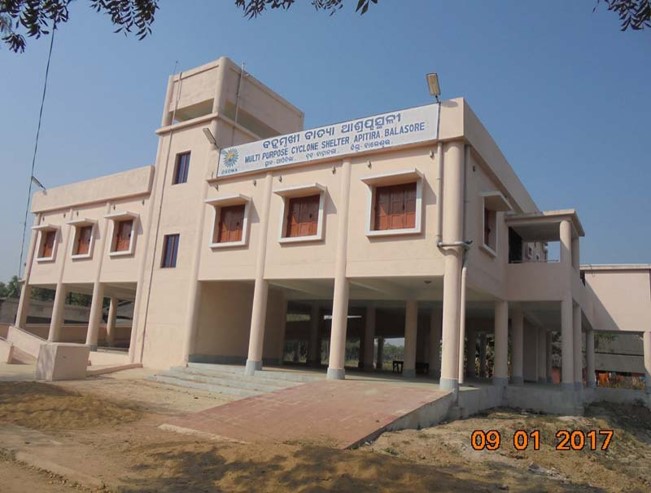 58BalasoreAvaana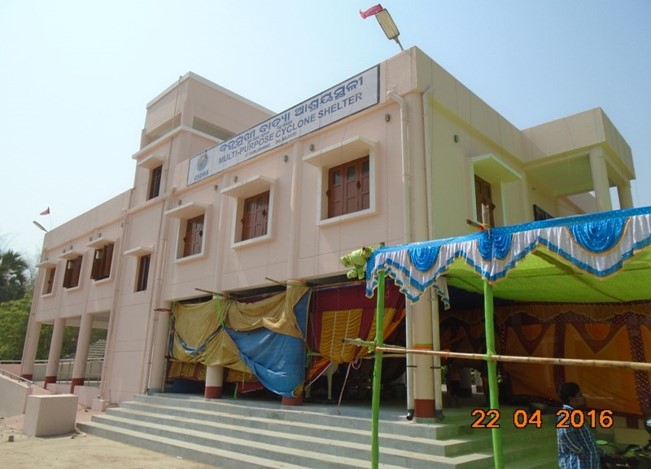 59BalasoreRanabhanjapur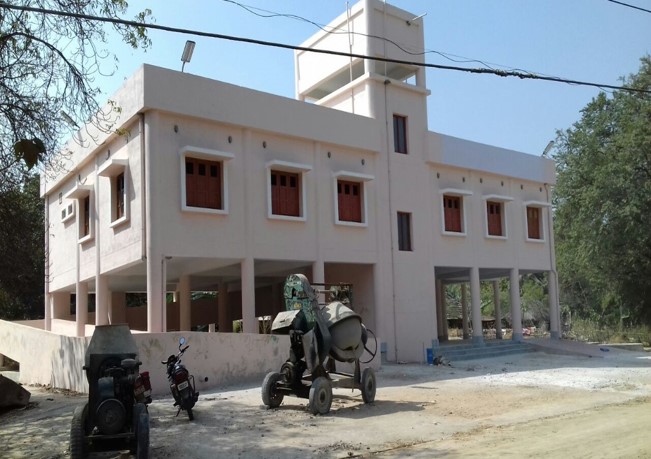 60BalasoreBelpur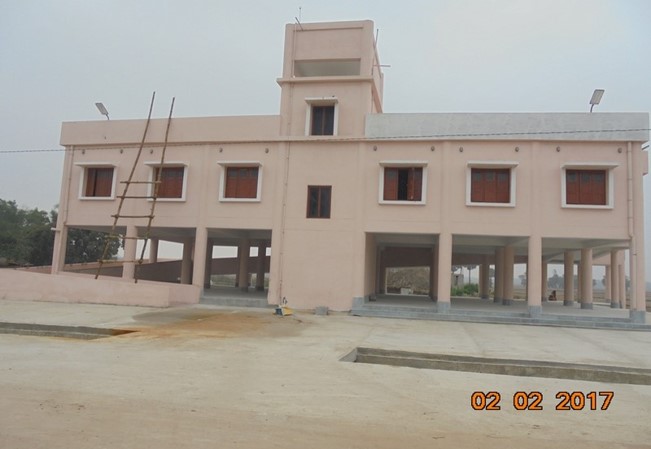 61BalasorePanchupali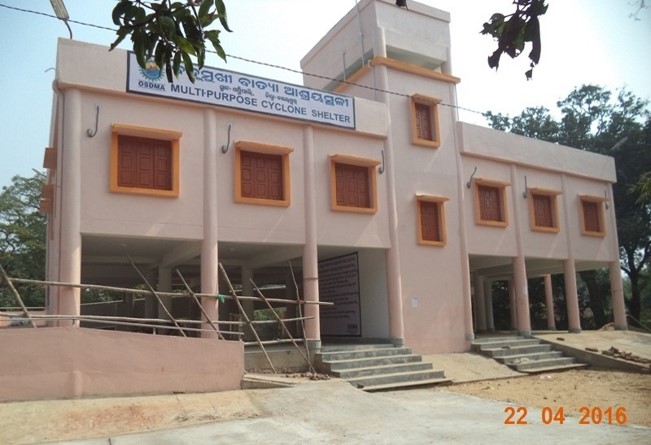 62BalasoreSankhua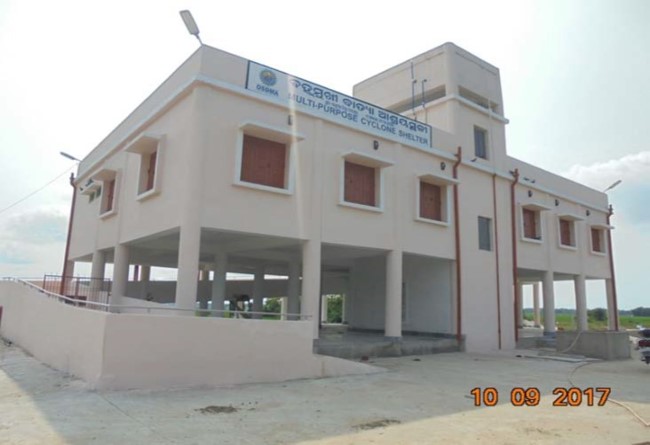 63BalasoreNarayanpur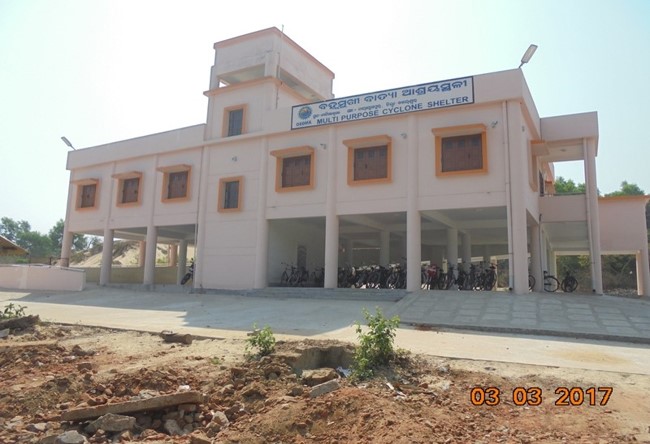 64BalasoreKanthibhaunri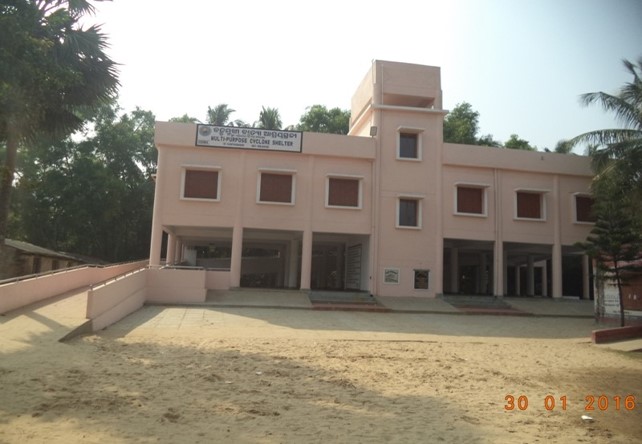 65BalasoreSrijang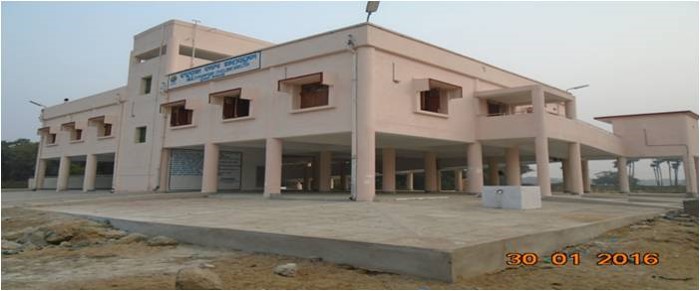 66BalasoreRahanga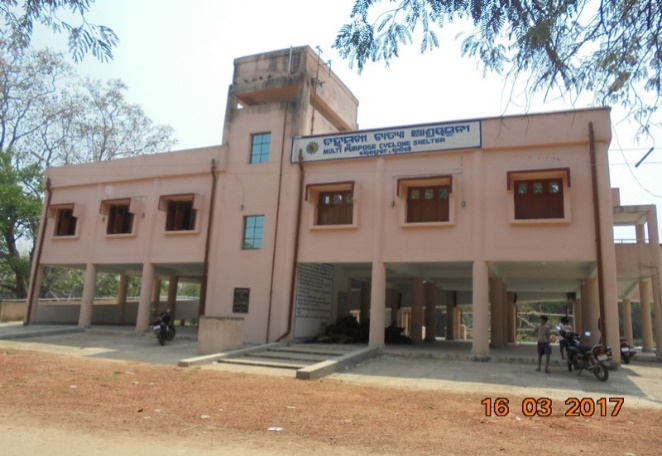 67BalasoreTundura68BalasoreBaincha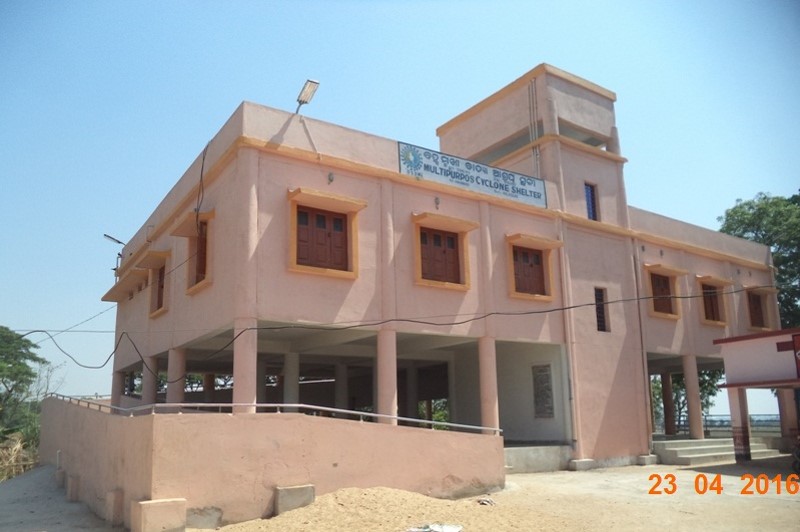 69BalasorePakharabad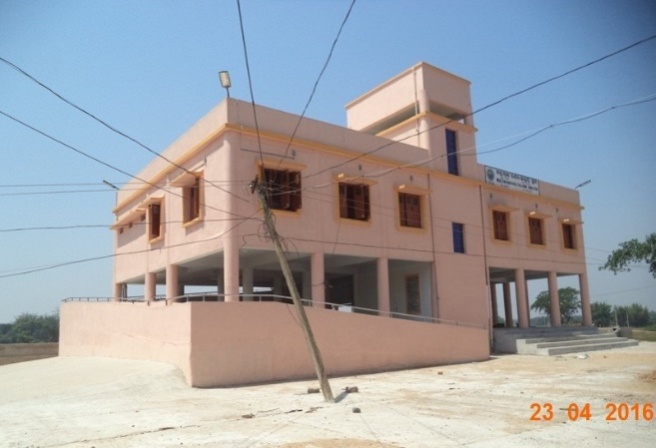 70BalasoreSindhia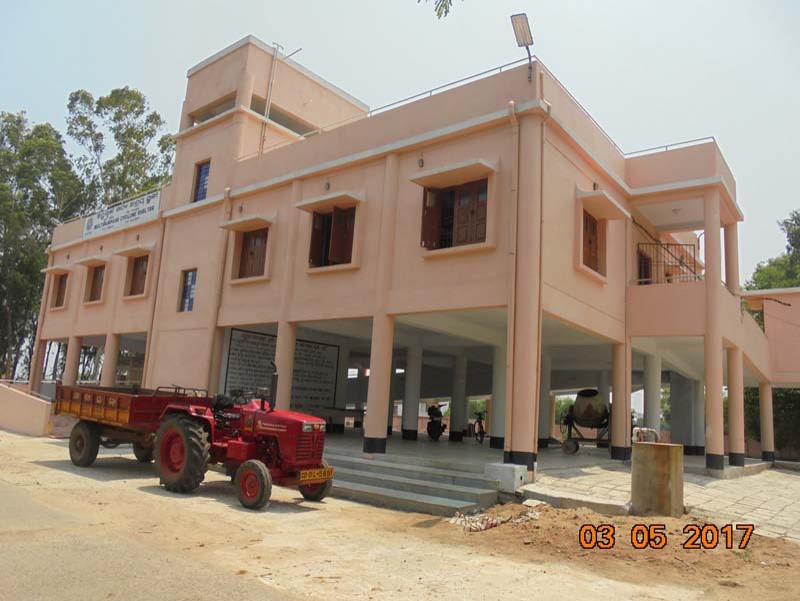 71BalasorePakharsaun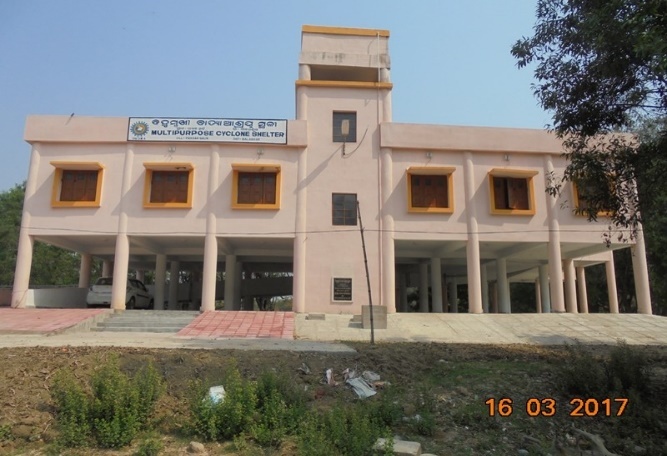 72BalasoreSrikona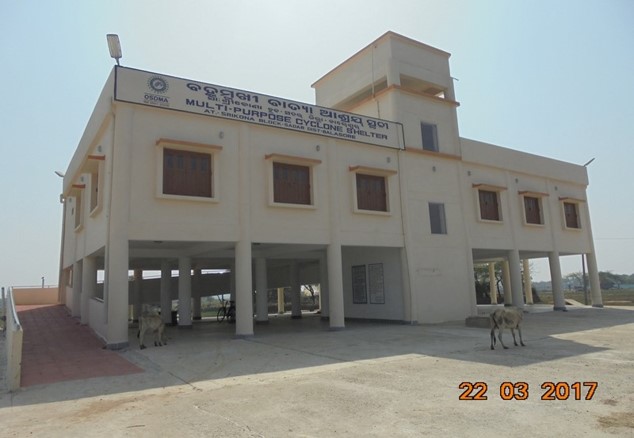 73BalasoreBolanga